Dins de l’activitat, els alumnes es veuen qualificats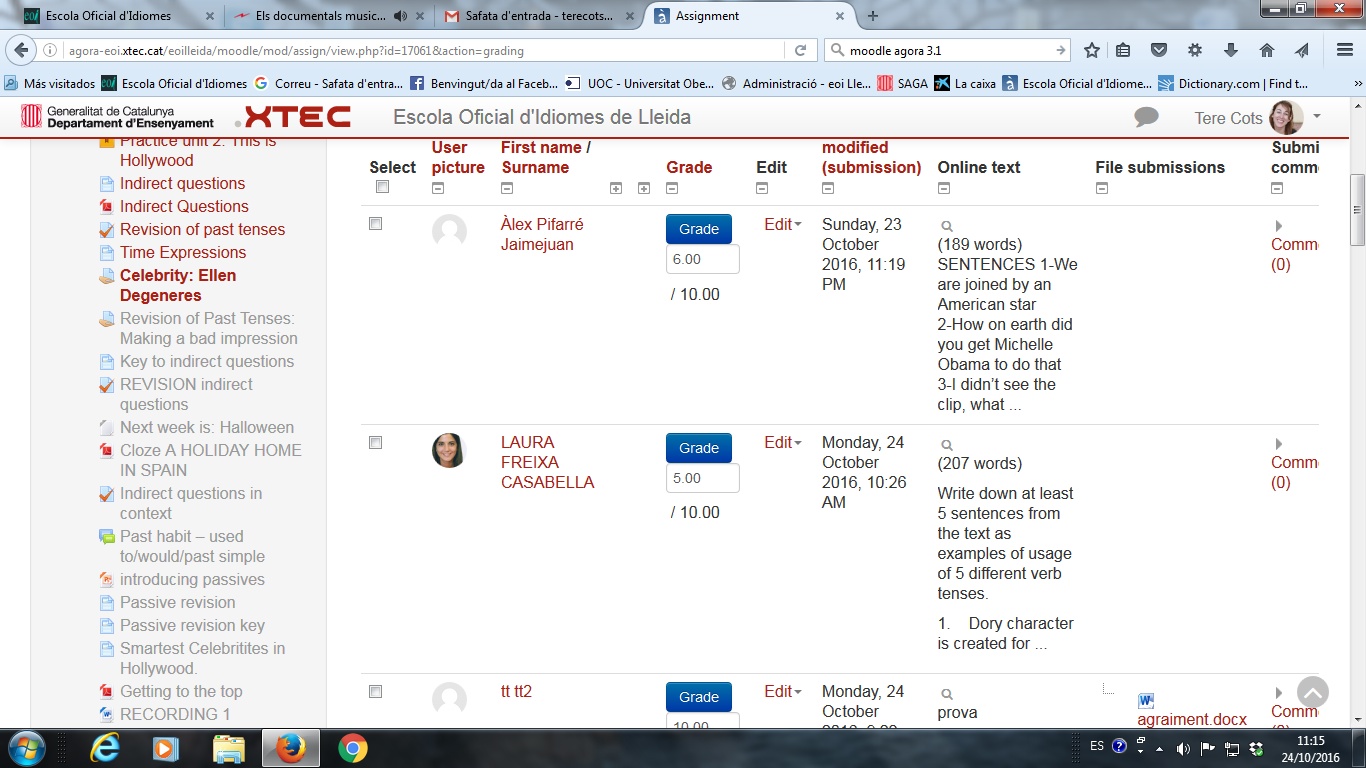 Però al graderbook NO, està tot buit tot i que els alumnes están  tots corregits i amb feedback donat.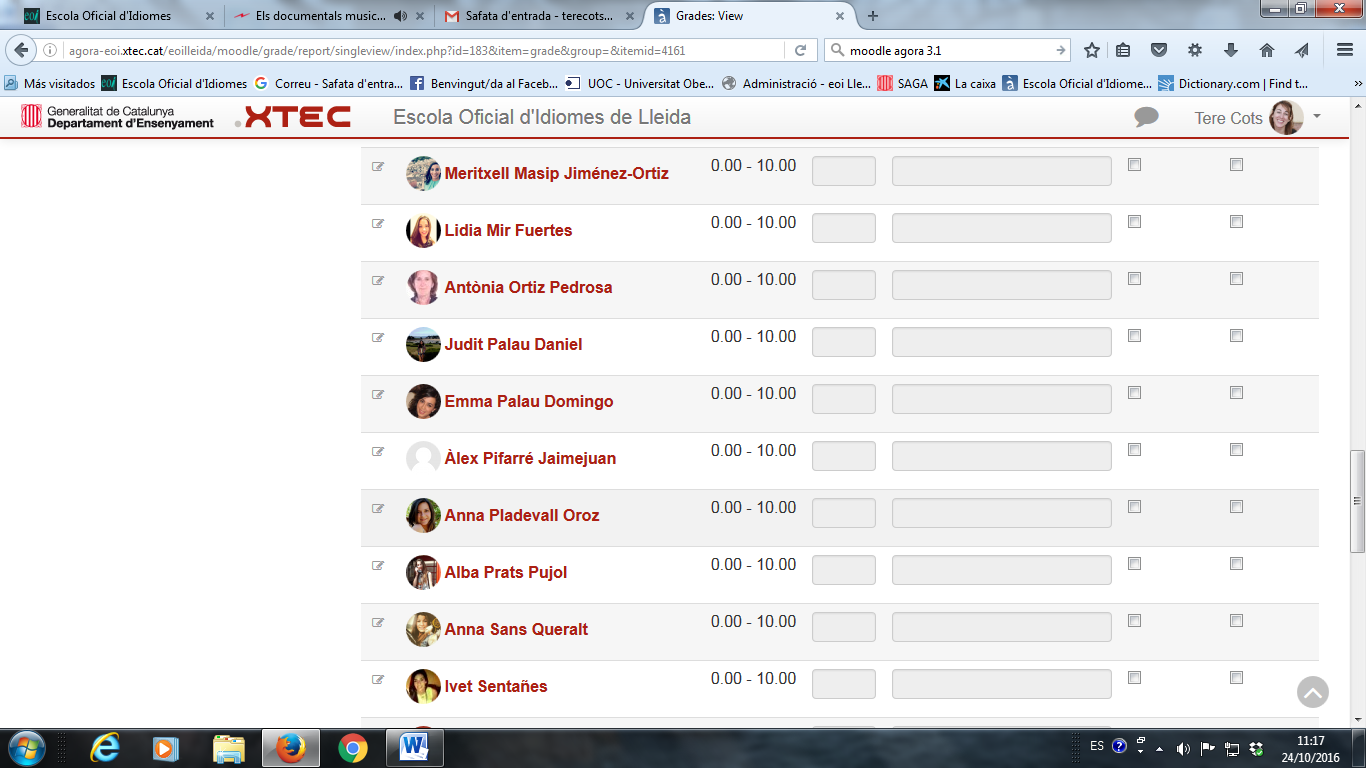 Des del perfil alumne,  no es veu cap nota tampoc: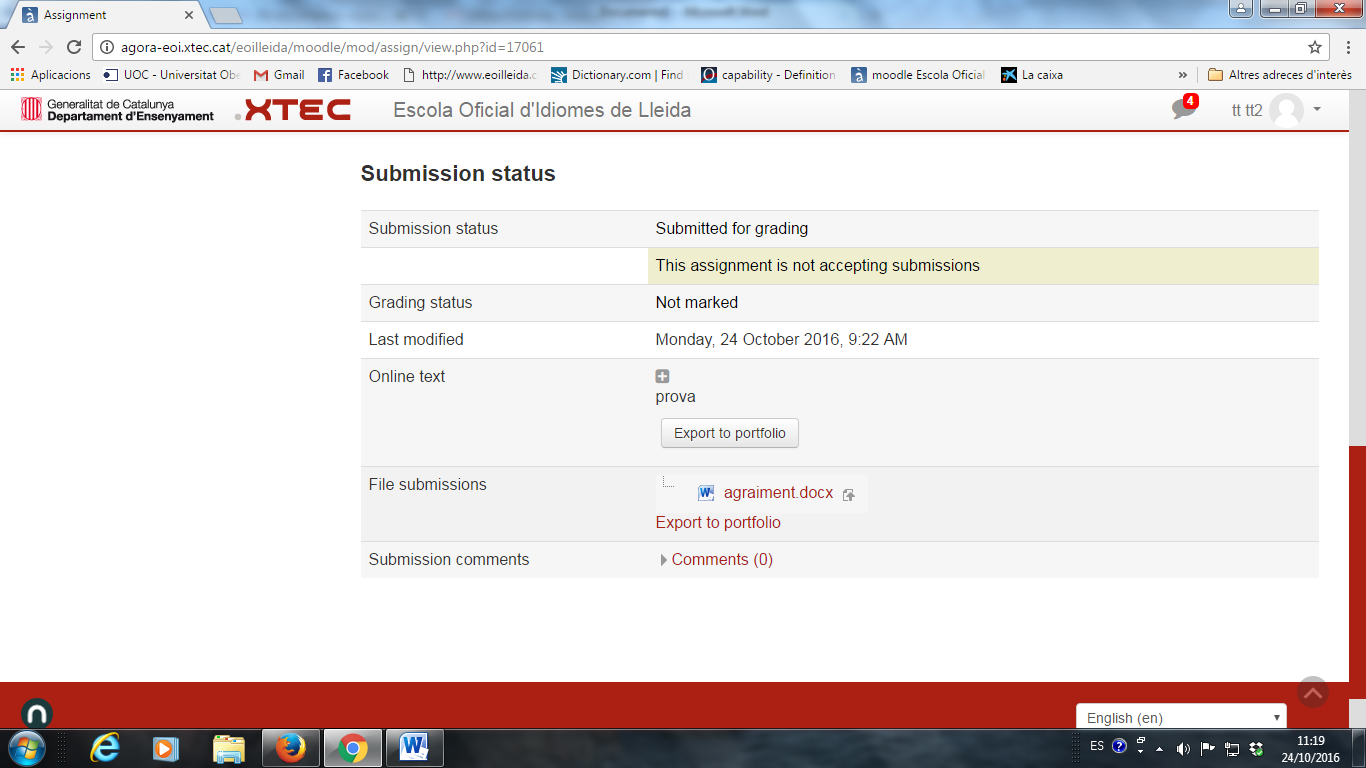 